Membership application formLa ciudad de __________ manifiesta su voluntad de adherirse al European Forum for Urban Security, mediante la formalización de este documento. / The city of __________ would like to join the European Forum for Urban Security, from the reception of the present letter on.Se adjunta el escrito oficial del …………………………………. /Alcalde/Consistorio municipal/ solicitando la adhesión. Please find enclosed an official letter of the Mayor/the Municipal Council/… requesting membership.1/ Información sobre la ciudad / Information on the cityNúmero de habitantes / Number of inhabitants: Cuota / Membership fee:  Comunidad autónoma / Region: Contrato de seguridad local / Safety contract signed in: Partenariados de la ciudad, ciudades hermanadas, etc / City partnerships, town twinning (s): Participación en redes europeas, implicación en actividades europeas / Participation in European networks, involvement in European scale activities:  Web y redes sociales / Website and social media:     Web del servicio de prevención / Website of the crime prevention service: 2/ Personas de contacto / Contact persons:Alcalde/Alcaldesa de la ciudad / The Mayor of the city:Nombre / Name: Función / Role: Dirección / Address: Código Postal / Postal code: Nombre de la persona asistente o secretaría / Name of assistant or secretary: Teléfono / Telephone:	Correo electrónico / E-mail: Partido político / Political party: Otros cargos / Other mandates:	El cargo electo de referencia / The elected official of reference(p.e. Teniente de Alcalde o concejal con competencias en seguridad urbana, seguridad comunitaria, prevención de la delincuencia o ámbito político relacionado… / i.e. Deputy mayor or city councillor in charge of urban security, crime prevention or a related field):Nombre / Name: 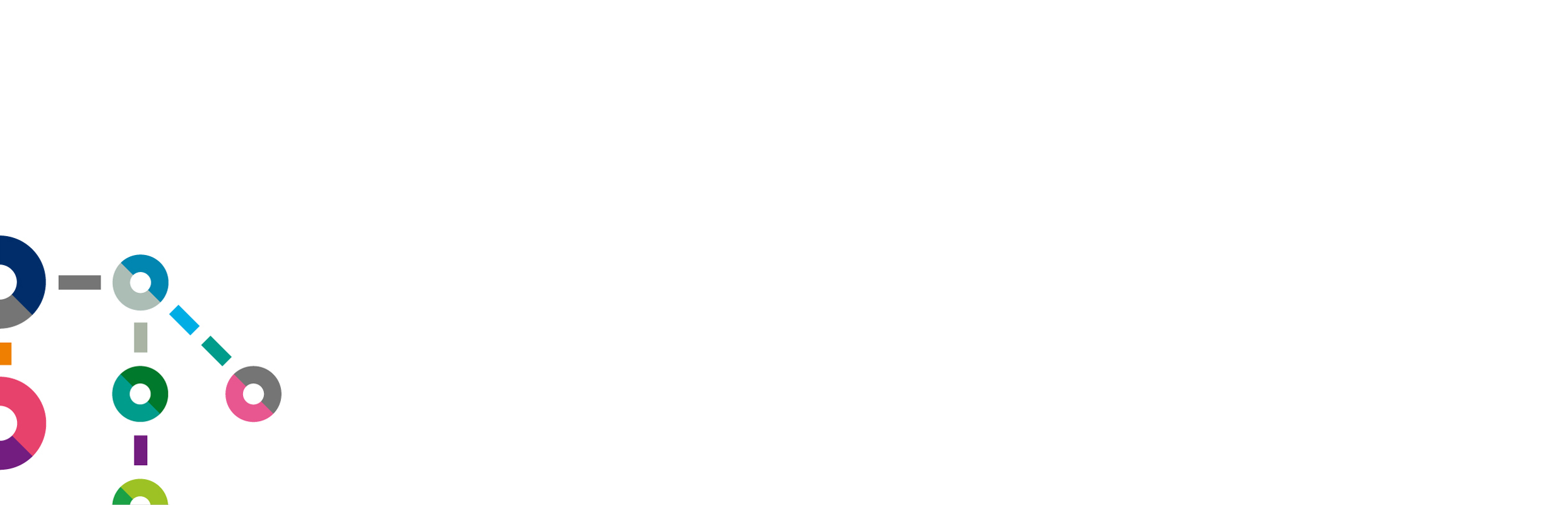 Función / Role: Dirección / Address: Código Postal / Postal code: Nombre de la persona asistente o secretaría / Name of assistant or secretary:Teléfono / Telephone: 	Correo electrónico / E-mail: Partido político / Political party: Otros cargos / Other mandates:  Personal técnico municipal de referencia / The technical officer of reference:
(p.e. Responsable del área de seguridad, prevención o convivencia / i.e.  Head of Community Safety, Crime prevention coordinator or similar): Nombre / Name: Función / Role: Dirección / Address:Código Postal / Postal code: Nombre de la persona asistente o secretaría / Name of assistant or secretary:Teléfono / Telephone: 	Correo electrónico / E-mail: 	Personal técnico responsable de facturación / The person in charge of the invoice: Nombre / Name:Función / Role:Dirección / Address:Código Postal / Postal code: Nombre de la persona asistente o secretaría / Name of assistant or secretary:Teléfono / Telephone: 	Correo electrónico / E-mail: Personal técnico responsable de comunicación / The person in charge of communication:: Nombre / Name:Función / Role:Dirección / Address:Código Postal / Postal code: Nombre de la persona asistente o secretaría / Name of assistant or secretary:Teléfono / Telephone: 	Correo electrónico / E-mail: Persona a cargo de relaciones europeas o internacionales / The person in charge of the Europe office or international relations: Nombre / Name:Función / Role:Dirección / Address:Código Postal / Postal code: Teléfono / Telephone: 	Correo electrónico / E-mail: «Número PIC » (Número de identificación a los efectos de participación en proyectos europeos) / PIC number (Participant Identification Code): ..............................Este número es fundamental para participar en convocatorias de proyectos de la Comisión Europea. Si su ciudad aún no tiene número PIC, le invitamos a que se ponga en contacto con el equipo Efus. / This number is essential to participate in the calls for projects of the European Commission. If you do not have a PIC number yet, we invite you to contact the Efus team.El Efus agradece cualquier documentación que presente las actividades de su ciudad en materia de prevención y seguridad (estrategias implementadas, planes de acción de seguridad comunitaria, principales ámbitos de trabajo, programas en marcha, etc.). Estos documentos se mostrarán en nuestro sitio web para presentar su ciudad a otros miembros de nuestra red y promover sus actividades. Efus would welcome any documentation introducing the activities of your city regarding Prevention and Safety (Community Safety Strategy and Action Plans, main focus of work, programmes in place etc.). These documents will be displayed on our website to introduce your city to other members of our network and to promote your activities. Lugar y fecha / Place and date.(Sello o Firma electrónica / Stamp or Electronic Signature).Nombre y firma / Name and signature …………………………………………………………………………….